Executive Order 2022-02D “State of Ohio’s Response to Russia’s Unjust War on the Country of Ukraine” prohibits purchases from or investment in a Russian institution or company.  This Order shall be read in conjunction with Executive Order 2019-12D “Governing the Expenditure of Public Funds for Offshore Services” which already largely prohibits the contracting and purchasing of services from overseas sources, including subcontractors.The Ohio Department of Transportation will not enter into any contract to purchase services provided outside of the United States or that allows State data to be sent, taken, accessed, tested, maintained, backed-up, stored, or made available remotely outside of the United States, unless a duly signed waiver from the Department of Administrative Services has been obtained.  Notwithstanding any other terms of this Contract, the Department reserves the right to recover any funds paid for services the Contractor performs outside of the United States for which it did not receive a waiver.  The Department does not waive any other rights and remedies provided to the Department in the Contract.Further, the Department will not make any purchase from or investment in any Russian institution or company.  Notwithstanding any other terms of this Contract, the Department reserves the right to recover any funds paid to the Contractor for purchases or investments in a Russian institution or company in violation of Executive Order 2022-02D.  The provisions of this paragraph will expire when the applicable Executive Order is no longer effective.The Contractor must sign and complete both of the attached Affirmation and Disclosure Forms (“ATTACHMENT A” and “ATTACHMENT B”) and return the forms with the executed contract.  By signing the Disclosure and Affirmation Forms, the Contractor is acknowledging that it understands and will meet the requirements of the above prohibitions.  During the performance of this Contract, if the Contractor changes or adds to the location(s) disclosed on the Affirmation and Disclosure Forms, Contractor must complete and submit a revised Affirmation and Disclosure Form reflecting such changes.___________________________________________________________________ATTACHMENT ASTATE OF OHIODEPARTMENT OF TRANSPORTATIONStandard Affirmation and Disclosure FormEXECUTIVE ORDER 2019-12DGoverning the Expenditure of Public Funds on Offshore ServicesBy the signature affixed to this response, the CONTRACTOR/SUBCONTRACTOR affirms, understands and will abide by the requirements of Executive Order 2019-12D.  If awarded a contract, the CONTRACTOR/SUBCONTRACTOR becomes the Contractor and affirms that both the Contractor and any of its subcontractors shall perform no services requested under this Contract outside of the United States. The Executive Order is available at the following website: (https://governor.ohio.gov/wps/portal/gov/governor/media/executive-orders). The CONTRACTOR/SUBCONTRACTOR shall provide all the name(s) and location(s) where services under this Contract will be performed in the spaces provided below or by attachment. Failure to provide this information as part of the response will deem the CONTRACTOR/SUBCONTRACTOR not responsive the contract will not be executed. If the CONTRACTOR/SUBCONTRACTOR will not be using subcontractors, indicate “Not Applicable” in the appropriate spaces.  Principal location of business of Contractor: (Address)						(City, State, Zip)Name/Principal location of business of subcontractor(s):(Name)							(Address, City, State, Zip)(Name)							(Address, City, State, Zip)Location where services will be performed by Contractor:(Address)						(City, State, Zip)Name/Location where services will be performed by subcontractor(s):(Name)							(Address, City, State, Zip)(Name)							(Address, City, State, Zip)Location where state data will be stored, accessed, tested, maintained or backed-up, by Contractor:	(Address)						(City, State, Zip) Name/Location(s) where state data will be stored, accessed, tested, maintained or backed-	up by subcontractor(s):	(Name)							(Address, City, State, Zip)	(Name)							(Address, City, State, Zip) Location where services to be performed will be changed or shifted by Contractor:	(Address)						(City, State, Zip) Name/Location(s) where services will be changed or shifted to be performed by subcontractor(s):	(Name)							(Address, City, State, Zip)	(Name)							(Address, City, State, Zip) On Behalf of the Contractor, I acknowledge that I am duly authorized to execute this Affirmation and Disclosure Form and have read and understand that this form is a part of any Contract that Contractor may enter into with the Department and is incorporated herein.By: __________________________________		ContractorPrinted Name:  ________________________Title: ________________________________Date: ________________________________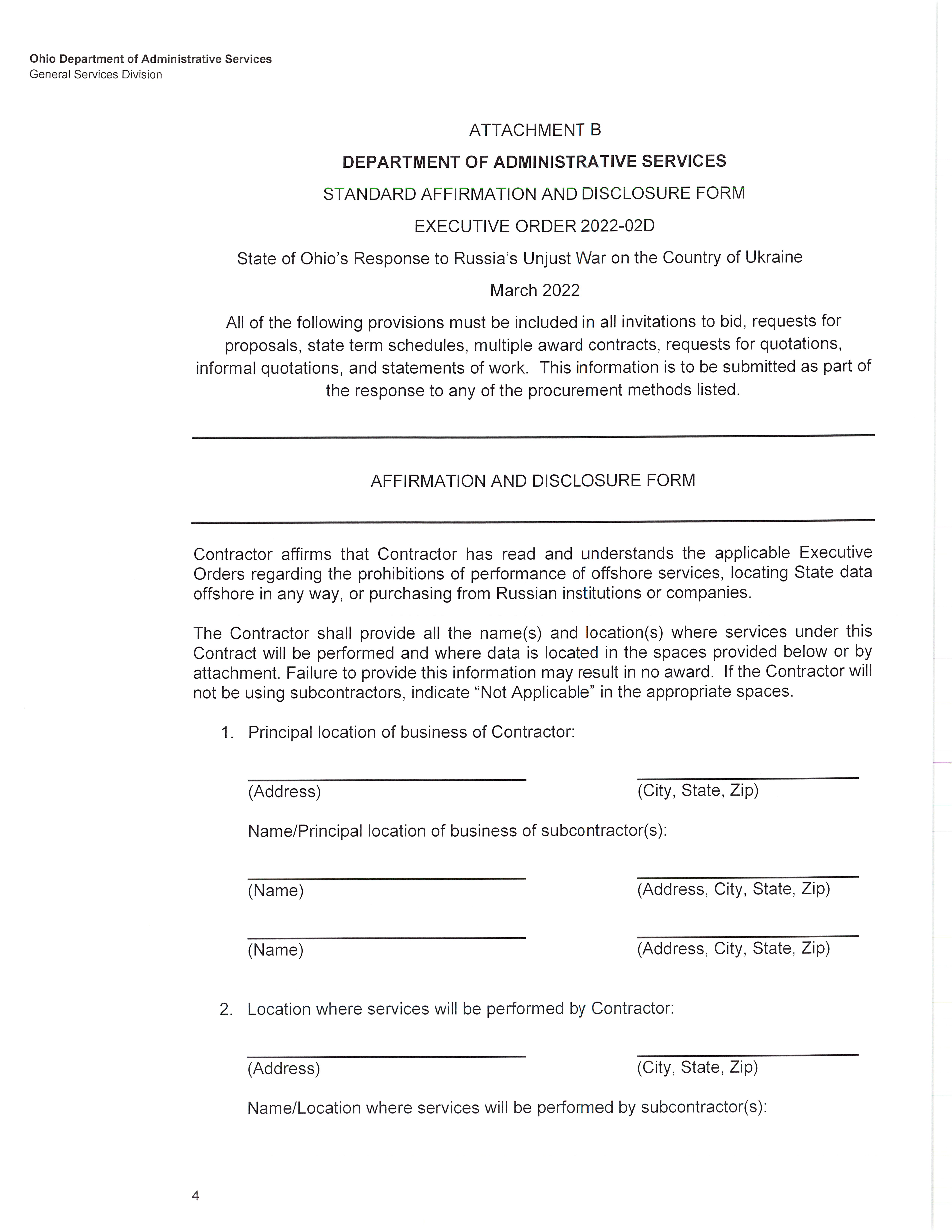 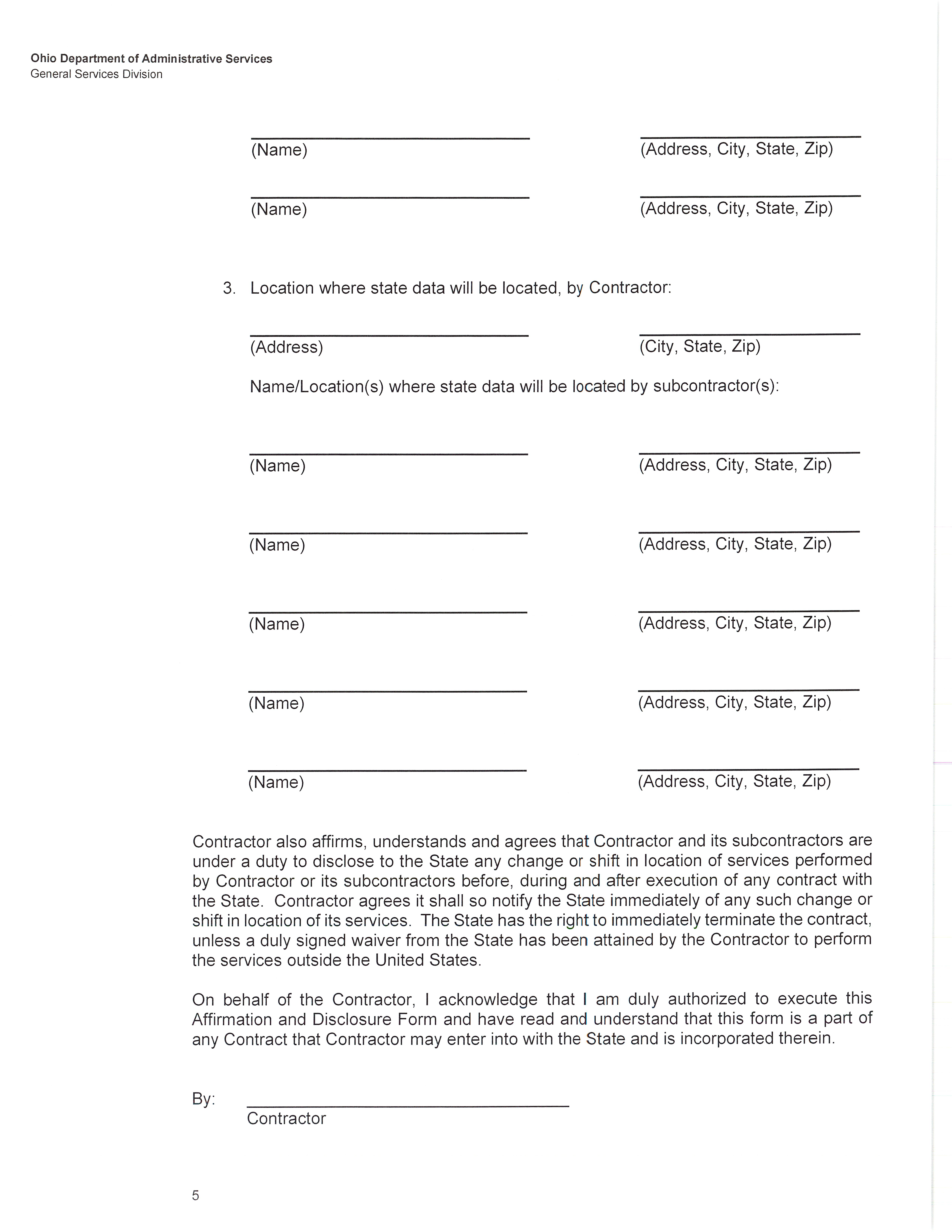 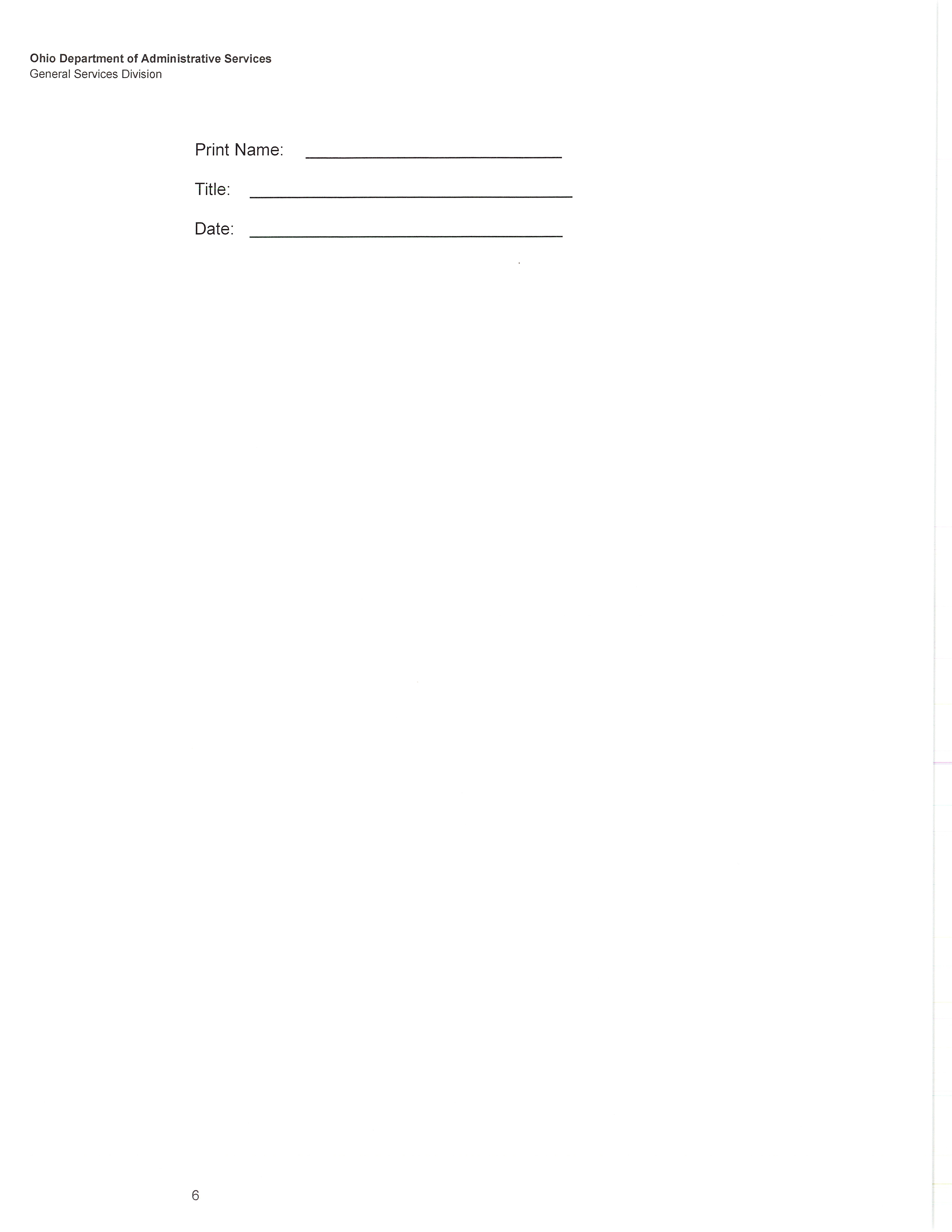 